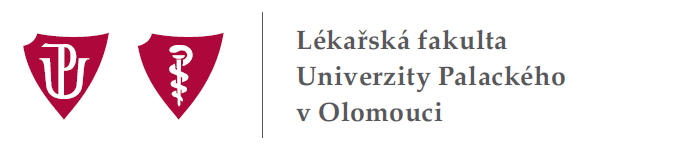 ZÁPIS č. 10/2015z porady vedení Lékařské fakulty Univerzity Palackého v Olomouci,která se konala dne 24. listopadu 2015 v 14:00 hodin v pracovně děkana na DLF UPSplněné úkoly:4/5 Zajistit, aby grafický manuál LF UP byl rozpracován pro jednotlivá pracoviště fakulty. Tento materiál je k dispozici na následující webové adrese:http://www.lf.upol.cz/skupiny/zamestnancum/logomanual-lf-up/.5/5 Organizačně připravit společně se studenty akci setkání děkana LF UP s akademickou obcí a rozsvícení vánočního stromečku na LF UP, která se bude konat ve středu 2. 12. 2015.7/1 Zúčastnit se akce „Medické 1/2ení 2015“, která se bude konat dne 16. 11. 2015 od 18:00 hodin v S-klubu.7/5 Zúčastnit se akce „Běh proti diabetu“, která se uskuteční dne 11. 11. 2015 od 17:00 hodin ve Smetanových sadech.8/2 Zúčastnit se setkání s velvyslankyní Portugalska ve čtvrtek 19. 11. 2015 v 11:00 hodin v pracovně vedoucího Katedry romanistiky FF UP.9/1 Připravit text dopisu pro přednostky a přednosty týkající se elektronického nahrávání a ukládání přednášek pro studenty ve Velké posluchárně TÚ LF UP.9/2 Připravit změny legislativních norem a předložit vedení LF UP. Jedná se o následující normy:Směrnice děkana LF UP č. LF – B3-1/2013-PN k provedení článku 34 „Hostující profesoři“ Statutu UPSměrnice děkana LF UP č. LF – B3-5/2011-PN ke Stipendijnímu řádu UPSměrnice děkana LF UP č. LF – B3-4/2011-PN k Řádu celoživotního vzdělávání UPPříloha č. 1 Statutu LF UP (Organizační řád)9/3 Zúčastnit se „Slavnostního večera při příležitosti 70. výročí založení LF v Hradci Králové“, který se uskuteční dne 19. 11. 2015.9/4 Připravit Rozhodnutí děkana LF UP o udělení děkanského volna ve dnech 28. až 30. 12. 2015. Rozhodnutí děkana je zveřejněno na následující webové stránce:http://www.lf.upol.cz/menu/uredni-deska/dokumenty-a-normy/9/5 Připravit přednostům a přednostkám dopis s informací zjištěnou na základě ročníkových evaluací. 9/6 Informovat kvestora UP o žádosti vedení fakulty týkající se přejmenování zastávky MHD z „Teoretické ústavy“ na „Lékařská fakulta“.Úkoly ke splnění:6/3 Zastoupit děkana LF UP na slavnostní promoci doktorů a předání jmenovacích dekretů docentům v pátek 11. 12. 2015. Z: proděkanka prof. Kolářová8/1 Jmenovitě upřesnit školitele pro příslušné studenty DSP na základě návrhu OR Anatomie, histologie a embryologie.Z: proděkani doc. Modrianský a prof. Ehrmann8/3 Jmenovat pracovní skupinu pro přípravu plánovaného studijního programu Veřejné zdravotnictví.Z: děkan LF UP10/1 Zahájit disciplinární řízení se studentem oboru Dentistry v termínu do 4. 12. 2015.Z: proděkanka prof. Kolářová10/2 Připravit aktualizaci projektů na LF UP evidovaných v CEP pro potřeby IGA UP, a to v termínu do 4. 12. 2015.Z: tajemnice LF UP Ing. Valíková10/3 Rozeslat návrhy připravovaných změn legislativních norem členkám a členům vedení fakulty k posouzení, a poté zaslat tyto návrhy cestou místopředsedy AS LF UP MUDr. V. Raclavského, Ph.D. členkám a členům AS LF UP k projednání na zasedání dne 15. 12. 2015. Z: děkan LF UP10/4 Zaslat blahopřejný dopis děkana oceněným autorům odborných knih za rok 2015.Z: děkan LF UP10/5 Informovat ředitele Centra popularizace vědy PřF UP Mgr. Matěje Dostálka o schválení odměny za výuku na Dětské univerzitě UP pro MUDr. Annu Ševecovou ve výši 1 500,- Kč.Z: děkan LF UP10/6 Dořešit otázku registrace dalších právnických osob (kromě studentských organizací působících na fakultě), které mají sídlo na TÚ LF UP.Z: tajemnice LF UP Ing. Valíková10/7 Zúčastnit se XIV. konference lékařů a sester III. interní kliniky LF UP a FNOL dne 11. 12. 2015.Z: děkan LF UP10/8 Zúčastnit se slavnostní promoce absolventů dne 15. 12. 2015 od 10:00 hodin ve Slavnostním sále Klášterního Hradiska.Z: děkan LF UP a proděkanka prof. Sovová10/9 Zúčastnit se slavnostního zahájení mezinárodní stomatologické konference „Víme, jak na zubní kaz“ v pátek 27. 11. 2015.Z: děkan LF UP10/10 Zajistit další rozšíření informace o pořízení defibrilátoru v akademické obci fakulty.Z: proděkanka prof. SovováAgenda děkana:Disciplinární řízeníByla otevřena otázka disciplinárního řízení studenta oboru Dentistry. Děkan LF UP požádal proděkanku prof. Kolářovou o zahájení disciplinárního řízení do 4. 12. 2015. Dohoda o spolupráciDěkan LF UP informoval, že dne 19. 11. 2015 se s proděkanem prof. Ehrmannem setkali s velvyslankyní Portugalska – viz následující odkaz:http://www.zurnal.upol.cz/ff/zprava/clanek/behem-dnu-lusofonni-kultury-navstivila-univerzitu-portugalska-velvyslankyne/. Byla diskutována otázka spolupráce v rámci výuky studentů z Portugalska ve studijním programu General Medicine. Současně byla podepsána smlouva mezi LF UP a Camoesem - Institutem pro Spolupráci a Jazyk, I.P. o podpoře výuky. Děkan oznámil, že text smlouvy byl odeslán Mgr. Pavlu Kurfürstovi, vedoucímu Centra pro výuku cizích jazyků. Slavnostní večer k 70. výročí založení LF v Hradci KrálovéDěkan informoval, že dne 19. 11. 2015 se zúčastnil slavnostního večera u příležitosti 70. výročí založení LF v Hradci Králové. Při této významné příležitosti předal prof. MUDr. RNDr. Miroslavu Červinkovi, CSc., děkanovi LF UK v Hradci Králové, stříbrnou medaili LF UP jako výraz ocenění přátelských vztahů a vynikající spolupráce mezi LF UP a LF UK v Hradci Králové.„Poznej svoji specializaci“Děkan LF UP oznámil, že se dne 24. 11. 2015 zúčastní akce „Poznej svoji specializaci“, která proběhne od 18:00 hodin ve Velké posluchárně TÚ LF UP. Jedná se o projekt organizovaný IFMSA a je zaměřený na studenty medicíny s cílem ulehčit jim rozhodování o své budoucí specializaci. Představí se ředitel FNOL doc. MUDr. Roman Havlík, Ph.D., MUDr. Pavel Žádník, psychiatr z Vojenské nemocnice Olomouc, MUDr. Lea Zarivnijová z II. interní kliniky gastro-enterologické a hepatologické a MUDr. RNDr. Marta Homzová – za soukromou gynekologickou praxi.Schůzka se studenty anglického studijního programuDěkan připomenul, že dne 26. 11. 2015 v 16:00 hodin v seminární místnosti Dostavby TÚ LF UP se bude konat schůzka zástupců ročníků anglických studijních programů a spolku PEPA s proděkanem prof. Ehrmanem. Děkan se tohoto setkání zúčastní po skončení semináře „Jak dál po operaci nádoru prostaty“, na kterém bude přítomen. Děkan dále v diskusi zdůraznil, že je nutné, aby všichni studenti LF UP, včetně studentů v anglických programech General Medicine a Dentistry, plnili svoje studijní povinnosti a vedení fakulty bude toto důsledně vyžadovat. Děkan otevře tuto otázku na poradě s vedoucími zaměstnanci dne 8. 12. 2015.Vědecká rada LF UPDne 3. 12. 2015 se koná zasedání Vědecké rady LF UP a děkan požádal o doplnění jednoho bodu do programu tohoto jednání, a to schválení pozice „Hostující profesor“ na Ústavu sociálního lékařství a veřejného zdravotnictví LF UP. Místopředseda AS LF UP MUDr. V. Raclavský, Ph.D. seznámil vedení fakulty s výsledkem hlasování mimo zasedání AS LF UP dne 11. 11. 2015 a přijatým usnesením č. 34: Akademický senát LF UP v Olomouci bere na vědomí návrh na ustanovení pozice hostujícího profesora na Ústavu sociálního lékařství LF UP. Pro hlasovalo 27 senátorů, 1 se zdržel a 0 proti. V souladu se Směrnicí děkana LF UP k provedení článku 34 „Hostující profesoři“ Statutu UP v platném znění děkan může po projednání v AS LF UP předložit tento návrh na jednání VR LF UP. Na program jednání VR LF UP bylo současně zařazeno předání ocenění nejcitovanější práce Biomedical Papers v ročníku 157 (2013) – viz pozvánka na VR LF UP v příloze č. 1.Setkání vedení LF UP se studentskými zástupciDěkan oznámil, že dne 10. 11. 2015 proběhlo Setkání vedení LF UP se zástupci studentských organizací působících na fakultě a jednotlivých studijních ročníků v programech Všeobecné lékařství a Zubní lékařství, studenty v Akademickém senátu LF UP a zástupci projektu "Zlaté Hory“ - viz zápis v příloze č. 2.Setkání děkana LF UP s akademickou obcí a rozsvícení vánočního stromečkuDěkan LF UP připomenul, že ve středu 2. 12. 2015 se bude konat setkání děkana s akademickou obcí fakulty a následně rozsvícení vánočního stromečku na LF UP – viz příloha č. 3. Zdůraznil, že na tuto akci je zvána celá akademická obec a současně bude pozváno vedení FNOL.Jmenování nových profesorekS platností od 1. 11. 2015 byly na LF UP jmenovány dvě nové profesorky - prof. MUDr. Klára Látalová, Ph.D. (pro obor Psychiatrie) a prof. MUDr. Ivana Oborná, Ph.D. (pro obor Gynekologie a porodnictví). Děkan oběma zaslal blahopřejný dopis k získání titulu vysokoškolské profesorky s přáním dalších úspěchů.Dělení finančních prostředkůByla otevřena otázka dělení finančních prostředků v rámci specifického výzkumu prostřednictvím IGA UP. Předběžný počet RIV bodů pro LF UP za hodnotící období 2009 – 2013 je 34 191. Jedná se o předběžné číslo bez sumárního zpracování s jednotlivými publikacemi a nelze tedy tento výsledek použít na dělení specifického výzkumu na fakultě. Děkan připomenul klíč k dělení těchto prostředků, a to podle projektů evidovaných v CEP a RIV bodů ve vahách 50% na 50%. Po diskusi bylo přijato rozhodnutí, že za situace, kdy není k dispozici ze strany Rady pro výzkum, vývoj a inovace Vlády ČR komplexní zpracování RIV bodů, bude nutné použít výsledky za monitorovací období 2008 – 2012. O aktualizaci projektů evidovaných v CEP požádal děkan tajemnici LF UP Ing. Valíkovou, a to do termínu 4. 12. 2015, aby tato otázka mohla být projednána na poradě vedoucích zaměstnanců.Připravované změny legislativních noremDěkan LF UP seznámil členy vedení fakulty se svými návrhy na aktualizaci následujících legislativních norem:Směrnice děkana LF UP č. LF – B3-1/2013-PN k provedení článku 34 „Hostující profesoři“ Statutu UPSměrnice děkana LF UP č. LF – B3-5/2011-PN ke Stipendijnímu řádu UPSměrnice děkana LF UP č. LF – B3-4/2011-PN k Řádu celoživotního vzdělávání UPPříloha č. 1 Statutu LF UP (Organizační řád)Po diskusi byly předložené návrhy přijaty. Děkan rozešle tyto návrhy členkám a členům vedení fakulty s prosbou o finální posouzení.  Poté děkan odešle tyto návrhy cestou místopředsedy AS LF UP MUDr. V. Raclavského, Ph.D. členkám a členům AS LF UP k projednání na zasedání dne 15. 12. 2015. Čestné uznání rektora autorům odborných knih za rok 2015Děkan oznámil, že čestné uznání rektora UP autorům knih za rok 2015 obdrží z LF UP následující autoři: prof. MUDr. Jiří Gallo, Ph.D., doc. MUDr. Lumír Hrabálek, Ph.D., prof. MUDr. Karel Indrák, DrSc., prof. MUDr. Petr Kaňovský, CSc., FEAN. Děkan pošle všem oceněným blahopřejný dopis.Dětská univerzitaDěkan LF UP informoval, že obdržel žádost od Mgr. Matěje Dostálka, ředitele Centra popularizace vědy PřF UP, o vyplacení odměny za výuku na Dětské univerzitě pro MUDr. Annu Ševecovou ve výši 1 500,- Kč. Tato žádost byla schválena a děkan bude pana ředitele informovat.Nová norma UP Dnem 25. 11. 2015 nabývá účinnosti norma UP:B3-15/5-MPK - Organizační zabezpečení výplat mezd a stipendií v roce 2016 na UPOdkaz: http://www.upol.cz/fileadmin/user_upload/dokumenty/2015/MPKB3-15-5-v.r..pdf.Sídlo studentských organizací působících na LF UPDěkan LF UP informoval, že odeslal rektorovi UP podepsaný souhlas se žádostí Spolku mediků, aby sídlo této organizace bylo na adrese TÚ LF UP. V následné diskusi děkan zdůraznil, že studentské organizace působící na LF UP mohou mít sídlo na TÚ LF UP. Další právnické osoby, které mají sídlo na TÚ LF UP, budou postupně řešeny a jejich registrace zrušena. Děkan požádal tajemnici LF UP Ing. Valíkovou, aby tuto otázku dořešila.XIV. konference lékařů a sester III. interní klinikyDěkan LF UP sdělil, že se v pátek 11. 12. 2015 zúčastní XIV. konference lékařů a sester III. interní kliniky s názvem „Aktuality v nefrologii, revmatologii, endokrinologii a diabetologii“ – viz následující odkaz: http://www.fnol.cz/xiv--pracovni-konference-iii--interni-kliniky-akce-981.html.Slavnostní promoce absolventů Děkan LF UP oznámil, že dne 15. 12. 2015 od 10:00 hodin se ve Slavnostním sále Klášterního Hradiska budou konat promoce absolventů studijního programu Všeobecné lékařství. Kancléř UP byl informován. Slavnostní promoce absolventů se zúčastní děkan prof. M. Kolář a proděkanka prof. E. Sovová.Pověřené osoby pro kontakt s právním oddělením Děkan informoval, že k rukám prorektora UP Mgr. Ondřeje Kučery byla odeslána informace o pověřených osobách z LF UP pro kontakt s právním oddělením UP. Pověřenými osobami jsou děkan LF UP prof. MUDr. Milan Kolář, Ph.D. a tajemnice LF UP Ing. Jana Valíková.„Víme, jak na zubní kaz“Děkan LF UP oznámil, že se v pátek 27. 11. 2015 zúčastní slavnostního zahájení mezinárodní stomatologické konference „Víme, jak na zubní kaz“ – viz následující odkaz:http://www.arakops.cz/2-konference/118-konference_2015/.Společná porada ředitele FNOL a děkana LF UP s vedoucími zaměstnanciDěkan LF UP připomněl, že společné setkání ředitele FNOL a děkana LF UP s vedoucími zaměstnanci se uskuteční v úterý 8. 12. 2015 od 16:00 hodin v prostorách Pevnosti poznání UP. Pozvánky (viz příloha č. 4) byly rozeslány.Stanovení poplatků a úhrad Byla diskutována otázka poplatků a úhrad za činnosti a úkony realizované LF UP. Děkan uvedl, že rozhodnutí děkana ze dne 2. 1. 2013 stanovuje na LF UP pouze dva poplatky, a to za slavnostní imatrikulaci a slavnostní promoci – viz následující webový odkaz:http://www.lf.upol.cz/fileadmin/user_upload/LF-dokumenty/rd-poplatky.pdf.Po diskusi vedení fakulty přijalo závěr, že toto rozhodnutí děkana LF UP zůstane v platnosti, přičemž bude projednána možnost videozáznamu ze slavnostní imatrikulace a jeho předání studentům.Otázka zastínění velké studovnyDěkan otevřel otázku zastínění velké studovny v Dostavbě TÚ LF UP. Po diskusi bylo rozhodnuto, že toto zastínění není možné, protože by došlo k porušení architektonického záměru. Děkan seznámí s touto informací zástupce studentských organizací a bude informovat studenty na setkání dne 2. 12. 2015.Různé:Prof. MUDr. Tomáš Papajík, CSc.Výběrové řízeníProděkan prof. Papajík informoval o přípravě výběrového řízení na obsazení míst asistentů nebo odborných asistentů na osmi pracovištích, které se bude konat v pátek 18. 12. 2015 od 9:30 hodin v zasedací místnosti děkanátu LF UP.Jednotný vizuální styl na LF UPJednotlivá pracoviště LF UP obdrží aktuální logomanuál – viz následující odkaz:http://www.lf.upol.cz/skupiny/zamestnancum/logomanual-lf-up/.Doc. Mgr. Martin Modrianský, Ph.D.Stanovení finanční pokutyProděkan doc. Modrianský informoval, že definitivně byla stanovena pokuta za mylnou platbu. Tuto platbu způsobil rektorát UP v roce 2011 a pokuta by tedy měla být uhrazena z prostředků RUP.Zasedání Koordinační rady OP VVVVe čtvrtek 26. 11. 2015 zasedá Koordinační rada OP VVV. Doc. Mgr. MUDr. Milan Raška, Ph.D. se rozhodl nepodat projekt do výzvy excelentní týmy.Informace o výsledku jednáníVedení LF UP bylo informováno o výsledku jednání ohledně projektové dokumentace úprav prostor Ústavu imunologie s PhDr. Martinem Šamajem, MBA, náměstkem FNOL.Ing. Jana ValíkováZakoupení defibrilátoruTajemnice LF UP oznámila, že je zakoupen defibrilátor, který bude umístěn u recepce v budově Dostavby TÚ LF UP. Proděkanka prof. Sovová zajistí další rozšíření této informace v akademické obci fakulty.Nakladatelství ElsevierKončí předplatné některých titulů nakladatelství Elsevier na LF UP. U titulů, kde na základě statistik je více než 100 přístupů za rok, bude toto předplatné prodlouženo i pro následující kalendářní rok.Prof. MUDr. Jiří Ehrmann, Ph.D.Informace o volbách Proděkan prof. Ehrmann informoval o průběhu a výsledcích voleb ve studentském spolku PEPA. Byli zvoleni ročníkoví zástupci, kteří budou přítomni na setkání dne 26. 11. 2015. Vedení fakulty bylo seznámeno s programem uvedeného setkání, kterého se zúčastní také ředitel SKM UP Ing. Josef Suchánek.Prof. RNDr. Hana Kolářová, CSc.Schůzka v rámci předmětu klinická propedeutikaVedení LF UP bylo informováno, že proběhne schůzka s odpovědnými vyučujícími z Dětské kliniky a I. chirurgické kliniky v rámci předmětu klinická propedeutika. Budou projednány návrhy změn ve výuce klinické propedeutiky a úpravy sylabu.Prof. MUDr. Eliška Sovová, Ph.D., MBAAkutní medicínaČlenové vedení fakulty byli informováni, že se zahájí práce na přípravě předmětu akutní medicína v 6. ročníku. Příští porada vedení Lékařské fakulty UP v Olomouci se bude konat v úterý 8. prosince 2015 v 13:00 hodin v pracovně děkana na DLF UP, Tř. Svobody 8. Po jejím skončení proběhne v prostorách Pevnosti poznání UP Setkání ředitele FNOL a děkana LF UP s vedoucími zaměstnanci se zahájením v 16:00 hodin.Zápis schválil: prof. MUDr. Milan Kolář, Ph.D., děkan LF UPZapsala: Ivana KlosováPřílohy 4